FIRST YEAR EXPERIENCEThree Rivers Community CollegeIDS K105Fall, 2018Instructor:		Rosemarie (Rosie) PayneOffice:			Room D215Email:			rpayne@trcc.commnet.edu Telephone:		860-917-2310Class Hours:		11am – 1:45pmOffice Hours:		By appointmentRequired Text:	Cuseo, J., Thompson, A., McLaughlin J., (2010, 2013, 2016).Thriving in the Community College & Beyond. Dubuque, IA: Kendall Hunt Publishing Course Description:Prerequisites:  ENG096 placement or completion of ESL 063 with a C or higher. The content of this course is designed to help you make a smooth and successful transition to college as active participants within the college environment. Student will have the opportunity to acquire academic skills, attributes, awareness of self as a learner, and to engage with the resources and activities within the Three Rivers Community College community.  You can expect regular reading and writing assignments along with classroom discussion as you investigate how to be successful in this new environment.  It is an opportunity to take an introspective look at yourself and your personal growth as a student and individual.Course Objectives:Information covered and assigned work is intended to increase the likelihood that this transition is successful and rewarding for the student. Emphasis is placed on interdisciplinary learning strategies, life management skills, active participation in the college community, classroom discussion/public speaking, and critical thinking skills necessary for any college student. Students should seek to achieve/learn the following objectives:Make a positive and productive transition to college life.Develop coping skills and behaviors to meet the challenges of college education.Understand and improve the teaching/learning process.Develop skills that enhance planning, studying, communication and critical thinking.Assess personal strengths and limitations to set and achieve appropriate goals.Learn about and use the resources of Three Rivers Community College (TRCC).Become more confident with writing, reading and speaking in an academic environment.Establish personal, career and academic goals, with an understanding of what are the obstructions to these goals.Become aware of and develop attitudes towards tolerance and acceptance of diverse communities and their opinions.Actively and effectively participate in group assignments and discussions.Participate in activities/community functions on the Three Rivers Community College (TRCC) campus. COURSE OUTCOMES Upon successful completion of  105 students should be able to:Understand, articulate, and apply the elements of reasoning Formulate appropriate questions and hypotheses Recognize assumptions and formulate premises Analyze, synthesize and evaluate information Formulate logical conclusionsDemonstrate informational literacyUnderstand how and why outside sources are utilized in academic workLearn and employ strategies for avoiding plagiarismUnderstand and apply the fundamentals of quantitative reasoningUse information presented quantitatively to further academic workIdentify, extract and interpret numerical data from various sourcesDemonstrate effective communication skillsUse writing, reading and speaking for inquiry, learning, and  thinking in a college settingUnderstand, articulate, and apply self assessment and decision-making skills in achieving family, educational, career, and personal goals.DISABILITIES STATEMENT:Students with disabilities are guaranteed reasonable accommodation under the provisions of the Americans with Disabilities Act of 1992. Disclosure of a disability must be voluntary.  For further, assistance, please contact Matt Liscum in the Office of Disability Services at 860.215.9265 or mliscum@threerivers.edu.  Please note that an instructor cannot provide disability accommodations until a student provides the necessary paperwork from the college’s Office of Disability. Academic Integrity:Academic integrity is essential to a useful education.  Failure to act with academic integrity severely limits a person’s ability to succeed in the classroom and beyond.  Furthermore, academic dishonesty erodes the legitimacy of e very degree awarded by the College.  In this class and in the course of your academic career, present on your own best work; clearly document the sources of the material you use from others; and act at all times with honor. PLAGIARISM:Plagiarism is the unacknowledged use of another person’s work or ideas in your writing. It is often known as copying word for word. However, even paraphrasing without acknowledgement or using the ideas of peers garnered from class discussion or a study group is considered plagiarism. Whether it is conscious or unconscious, plagiarism is a serious academic offense. Your writing for this course and any other course at TRCC, is expected to be original, current, and the product of your own thinking.  A student who has plagiarized will receive a ZERO on that assignment, and will be reported to both the Academic Dean and Student Services Dean where disciplinary action may be taken.Technology Statement:The use of cell phones or other technological devices is not permitted during class time, unless deemed appropriate by the instructor.Electronic Learning Portfolios:All students are required to maintain an online learning portfolio in Digication that uses the college template.  Through this electronic tool students will have the opportunity to monitor their own growth in college-wide learning.  The student will keep his/her learning portfolio and may continue to use the Digication account after graduation.  A Three Rivers General Education Assessment Team will select and review random works to improve the college experience for all.  Student work reviewed for assessment purposes will not include names and all student work will remain private and anonymous for college improvement purposes.  Students will have the ability to integrate learning from the classroom, college, and life in general, which will provide additional learning opportunities.  If desired, students will have the option to create multiple portfolios.More information on Digication is located at Email:Correspondence by email is considered a method of communication.  Emailing an instructor is not the same as emailing or texting a friend.   Please use proper salutation, complete sentences, punctuation, proper spelling, and identify yourself by name in the body of the email.  Students must use their college issued email account.  College issued email is the official mode of communication used by the college to contact students.  STUDENT CONDUCT(From the Student Handbook) Demonstrate respect for others by: refraining from conduct that constitutes a danger to the personal health or safety of one’s self or other members of the College community and guests or licensees of the College, including intentionally causing or attempting to cause injury; refraining from conduct that obstructs or seriously impairs or attempts to obstruct or seriously impair College-sponsored or College-authorized activities; and refraining from harassment, which is defined as conduct that is abusive or which substantially interferes with a person‘s pursuit of his or her customary or usual affairs.  BOARD OF REGENTS FOR HIGHTER EDUCATION AND CONNECTICUT STATE COLLEGES AND UNIVERSITIES POLICY REGARDING SEXUAL MISCONDUCT REPORTING, SUPPORT SERVICES AND PROCESSES POLICYStatement of Policy for Public Act No. 14-11: An Act Concerning Sexual Assault, Stalking and Intimate Partner Violence on Campus:  “The Board of Regents for Higher Education (BOR) in conjunction with the Connecticut State Colleges and Universities (CSCU) is committed to insuring that each member of every BOR governed college and university community has the opportunity to participate fully in the process of education free from acts of sexual misconduct, intimate partner violence and stalking. It is the intent of the BOR and each of its colleges or universities to provide safety, privacy and support to victims of sexual misconduct and intimate partner violence.”UNITED STATES DEPARTMENT OF EDUCATION AND OFFICE OF CIVIL RIGHTS TITLE IX STATEMENT OF POLICY:“Title IX of the Education Amendments of 1972 (Title IX) prohibits discrimination based on sex in education programs and activities in federally funded schools at all levels. If any part of a school district or college receives any Federal funds for any purpose, all of the operations of the district or college are covered by Title IX.Title IX protects students, employees, applicants for admission and employment, and other persons from all forms of sex discrimination, including discrimination based on gender identity or failure to conform to stereotypical notions of masculinity or femininity. All students (as well as other persons) at recipient institutions are protected by Title IX – regardless of their sex, sexual orientation, gender identity, part-or full-time status, disability, race, or national origin-in all aspects of a recipient’s educational programs and activities.”  If any student experiences sexual misconduct or harassment, and/or racial or ethnic discrimination on Three Rivers Community College Campus, or fears for their safety from a threat while on campus, please contact Maria Knug,  the Diversity Officer and Title IX Coordinator:Maria KnugTitle IX Coordinator  Office C131574 New London Turnpike, Norwich CT 06360860.215.9208  MKnug@trcc.commnet.eduClass Cancellation:To determine if the college is closed for any reason, please visit the TRCC webpage at http://www.trcc.commnet.edu  and or sign-up for notification through My CommNet ALERT.College Withdrawal PolicyCollege withdrawals are accepted up until the week before classes end.  Withdrawal forms are available on line or at the Registrar’s office. The withdrawal does not need to be signed by the instructor but is strongly advised that you speak with the instructor before withdrawing. If necessary, you can withdraw over the phone by calling 860. 215.9064.     Emails and faxes are also accepted.  Withdrawal may affect your financial aid for current and or future semester(s).  It is your responsibility to confirm that the withdrawal has been received.  Not attending class is not dropping or withdrawing from a class. December 7 is the last day to withdraw from class in person.December 9 is the last day to withdraw from class on line.Class Attendance and Homework:Class Attendance is expected and vital (see Classroom Participation below). Missing class will negatively impact your grade. You are expected to arrive on time, ready to participate in each class.  You may want to choose a class buddy to pick up papers and handouts in the event you are absent, then you will have the information from the class.  You should exchange contact information today.  This is your responsibility to insure you have the handouts and material from the class should you have to miss.  **Late assignments will not be accepted** If you know you are going to miss a class, please speak with me in advance to make appropriate accommodations. I do not accept emailed assignments. .GRADING CRITERIAThis course requires active involvement in learning experiences accompanied by reading, writing, and speaking activities that capture those experiences.  The nature of the course content requires critical thinking skills to be learned, developed and applied.Participation and Homework:  Students are expected to come to class prepared each week and actively participate in discussions.  You can earn 5 points weekly for prompt attendance and participation. An introductory meeting with the Professor is part of the participation grade. (5 minutes to be completed by September 28th).  Homework, as well as an organized comprehensive notebook (3-ring-binder) that includes the handouts, assignments and other information gathered is important to maintain and bring to class each week.  Your notebook is subject to review at any time during the semester.  Quizzes, discussion questions, and additional assignments will be part of the participation grade. Each student will be responsible to outline a chapter from the book and give a 7 - 10 minute presentation using technology and may provide a handout for the class of important information from the chapter.“80% of success is showing up…” ~ Woody AllenIn-Class Reflection Papers/Quizzes:   At the beginning or end of some classes you will spend some time reflecting on what was covered in class and from the readings..  The paper will be done in class and will be based on guided questions.  While grammar and punctuation will be checked, the paper will be evaluated upon content and treated as a rough draft.  Complete sentences and legible handwriting is a expected.  You will NOT be able to make up reflections if you are absent as they will relate to the topics covered in the class/readings/guest speakers. There will be a minimum of at least five reflections/quizzes given during the semester.TRCC Event:  Each student must attend a TRCC event before November 16, 2018. Notify the professor beforehand of the event you will attend. You will write one page essay about the event you attended, introducing it and commenting on it and due no later than November 16, unless mutually agreed upon.  You should include information that describes the event, identifies the sponsor, time of the event, where the event was held, a critical analysis of the event, and why you chose to attend. A 2 – 3 minute overview will be given in class. RUBRIC/MORE INFORMATION TO FOLLOW. *Coping with College:  Write a 2-3 page reflective paper that addresses issues about you:   Why is going to or returning to college important for you?  What is going to be your greatest challenge?  How will you overcome it?  How do you think college will change your roles, routines, and relationships?   What and who are some of your supports and what are obstacles you think you will face?  How will you work around obstacles that might prevent your success?  What are some things you will do this semester to ensure your own success? What will be easy and what will challenge you?   What are two things you must do as you build your plan for success? Why is a plan for success important?  What help will you be seeking from me as your FYE instructor?  Syllabus Test: The syllabus test will be composed of the following: multiple choice, true-false, short answer, matching, and essay questions. This is given on the second week of class.  Mid Term Exam and Final Exam: There will be a midterm and final exam. Exams will consist of (but will not be limited to) multiple choice, short answer, true/false, matching, and essay questions. Exams not taken on the date indicated will be completed in the Testing Center at a time arranged by the student within the week of the exam administration.  Notification to the instructor prior to the time of the exam is necessary. Of course penalties apply to those taking the test after the test date. Educational Plan and Career Exploration: This assignment will help you map your coursework (requires you to meet your advisor and obtain a signed plan of study), provide an oral report of information reviewed, design a realistic plan for accomplishing your coursework, and learn to work with your advisor to accomplish your goals. You will create a vision board that outlines where you have been, where you are, and what your future will be.  You will also research 4 articles about your field and do a 3 minute presentation using the information you researched.  *Additional information will be given out during a future class.Non academic goal (NAG): Students will be required to set a non-academic goal to be completed by semester-end. The project requires the student to set short, mid, and long-term goals; manage his/her time; and present a 3-5 minute oral presentation/visuals at the end of the semester. More information will be provided for this project throughout the semester.  Although this assignment will require creative thinking on your part, overall students enjoy the challenge.The following criteria will be considered in evaluating student performance:Participation and HomeworkIn Class Reflection Papers/QuizzesTRCC EventCoping with CollegeSyllabus TestMidterm and final examsEducational Plan and Career Exploration AssignmentNon academic goal (NAG)Grade Computation:The following is an approximate breakdown of the final grade (point values subject to change at the discretion of the instructor):In-class participation and homework assignments			 300 pts.	Reflections/Quizzes 					              	   50 pts.TRCC Event							   50 pts.Coping with College Paper					   50 pts.Syllabus Test                                                       			   50 pts.Midterm and final exam (100 point each)		                               200 pts.Educational Plan and Career Exploration Assignment		                 125 pts.Non-academic goal (NAG)					   175 pts.TOTAL								1000 pts.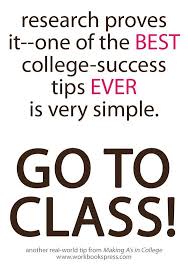 Grading Distribution:FYE SCHEDULE *Please note that this is a projected schedule.  It may change during the semester.  In the event of snow/cancellation, it is your responsibility to check Blackboard for additional supporting documents and to complete the readings and assignments as noted.  Class : is not a cancellation of the assignments that are listed here and on Blackboard.August 31:   Week 1 Introduction - Chapter 1: College KnowledgeIntroduction/ Classmates and Instructor/Getting to Know YouClass Syllabus Overview/College and Class ExpectationsDiscussion:  How is College Different from High School?Why FYE/ Keys to Community College Success/Pet Peeves of students and teachersTour of Facilities if time allowsHomework before next class:  Send an email to my trcc account (rpayne@trcc.commnet.edu) from your trcc email account telling me who your college advisor is. Please print out the email and bring it to class as well.  Te instructions to accessing email can be found through this link:  http://supportcenter.ct.edu/service/Office365_email.aspPersonal Inventory to be completedSeptember 7:   Week 2 Read Chapters 2 and 3 Student PresentationsMaking Connections: Four Steps to Your Success and Goal Setting and Motivation  Goal Setting: Why are goals important to your success?  MLA format for all written workSetting expectations for a guest speakers Guest Speaker:  Jodi Calvert (tentative)Rubric: Coping with College**SYLLABUS TEST** Homework:  Watch YouTube:  Randy Pausch video: The Last Lecture before class on September 14thWrite one question to ask the Librarian that you are unsure of and bring it to class. September 14:  Week 3   Review/reread Chapters 2 and 3 and be prepared for Last Lecture QuizWriting Goals and MotivationNAG:  What is it? HandoutGuest Speaker:  Pam Williams TRCC Librarian/Media Specialist*Write an email to your advisor introducing yourself and asking to make an appointment to meet them and discuss your future plans at TRCC.*   **Please cc me on the email and bring a hard copy to the next class to give me.**September 21:   Week 4 Read:   Chapter 4 Time Management (Student Presentation)Ideas for NAG:  What would you like to do?  SharingScavenger Hunt   Guest Speaker: Alycia Ziegler:  student programs *COPING WITH COLLEGE PAPER DUE TODAY*September 28:  Week 5 Review:   Chapter 4 Time management and Read Chapter 7 Test-Taking Skills and Strategies (Student Presentation)Communication:  Writing/Body Language/Non verbal communicationHow to study, why studying is important, learning from past examsIdentifying helpful strategies for Time Management Test-Taking Skills and StrategiesCommunication:  Writing/Body Language/Non verbal communicationHow to study, why studying is important, learning from past examsGuest Speaker:  Matt Burbine (Tutoring and Academic Support Center) TentativeNAG ideas submitted in writing for review October 5:  Week 6Read:  Chapter 5 Higher Level Thinking (Student Presentation)             Chapter 6 Deep Learning: Strategic Note Taking, Reading and Studying (Student Presentation)Critical, Analytical, and Creative ThinkingRelationships with Classmates and InstructorsIdentifying Support StructureOctober 12:  Week 7MID TERM EXAM*Explain Vision Board Assignment*Find your plan of studyGPA:  What is it?  How do you figure it?  Why is it important? 
Guest Speaker:  Karen Aubin (tentative)Meet with your advisor and make a planEducation Plan and Career Rubrics October 19:  Week 8                           *Career/Vision Board Due*Free Write:  Your career Homework:  Develop a resume using a free site on the web or use a model you are familiar with from the textbookOctober 26: Week 9Read Chapter 12 Educational and Career Planning and Decision Making (Student Presentation)		*Academic Plan of Study Due*Four Articles pertaining to your career field dueNetworking/Developing a Resume Hints and IdeasIdeas for successful resumes/cover lettersNovember 2:   Week 10 Read Chapter 8 Diversity and Chapter 10 Social Emotional Intelligence (Student Presentations)Interpersonal Relationships/Conflicts/Stress/AnxietyIntroduction to Digication UPDATE:  NAG oral presentation by each studentNovember 9: Week 11 Read Chapter 9 Financial Literacy (Student Presentation)Sources of income, debt, good debt, bad debtTentative Guest Speaker:  Claudia LaRochque Business Professor MCCImpromptu Speeches and why public speaking is a necessary skillNovember  16:   Week 12Read Chapter 11 Health and Wellness (Student Presentation)Tentative Guest Speaker:  Lt. Col. Steven Fields (CSP Ret) All TRCC Event papers are due.November 30:   Week 13NAG and Digication presentations							December 7:  Week 14NAG and Digication presentationsFinal Exam PreparationDecember 14:  Week 15Multi cultural food fair/student drivenFinal exam Wrapping up the loose endsThis class is designed to provide you a strong background for success in college.  We must work together to make this a great experience for you as you set sail in a new arena……College!!A940-1000          C730-769 A-900-939C-700-729  B+870-899  D+670-699     B830-869           D630-669 B-800-829 D-600-629  C+770-799          F        0-599